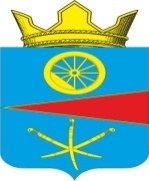 АДМИНИСТРАЦИЯ ТАЦИНСКОГО  СЕЛЬСКОГО ПОСЕЛЕНИЯТацинского  района Ростовской  областиПОСТАНОВЛЕНИЕ29 декабря 2018 г.     		        № 312		            ст.ТацинскаяВ соответствии постановлением Администрации Тацинского сельского поселения от 25 октября 2018 года № 228 «Об утверждении Порядка разработки, реализации и оценки эффективности муниципальных программ Тацинского сельского поселения», постановлением Администрации Тацинского сельского поселения от 25 октября 2018 года № 229 «Об утверждении Методических рекомендаций по разработке и реализации муниципальных про-грамм Тацинского сельского поселения», решением Собрания депутатов Тацинского сельского поселения от 28.12.2017 года № 77 «О бюджете Тацинского сельского поселения Тацинского района на 2018 год и на плановый период 2019 и 2020 годов» с изменениями и дополнениями,-П О С Т А Н О В Л Я Ю :1.	Приложение постановления Администрации Тацинского сельского поселения  от 29.12.2017 г. № 348 «Об утверждении Плана реализации муниципальной программы «Развитие культуры» на 2018 год» изложить в новой редакции согласно приложению.2.	Постановление вступает в силу с момента его подписания.3.	Контроль за выполнением настоящего постановления оставляю за собой.Глава администрации Тацинского        сельского  поселения                                                             А.С. ВакуличПриложение к постановлению Администрации Тацинского сельского поселения от 29.12.2018 года № 312. Планреализации муниципальной  программы «Развитие культуры» на 2018 год--------------------------------<*> Объем расходов приводится на очередной финансовый год.О внесении изменений в постановление Администрации Тацинского сельского поселения  от 29.12.2017г. № 348 «Об утверждении Плана реализации муниципальной программы «Развитие культуры» на 2018 год  № п/пНаименование подпрограммы,основного мероприятия,мероприятия ведомственной целевой программы, контрольного события программыОтветственный 
 исполнитель  
  (заместитель руководителя ОИВ/ФИО)Ожидаемый результат  (краткое описание)Срок    
реализации 
  (дата)Объем расходовОбъем расходовОбъем расходовОбъем расходов№ п/пНаименование подпрограммы,основного мероприятия,мероприятия ведомственной целевой программы, контрольного события программыОтветственный 
 исполнитель  
  (заместитель руководителя ОИВ/ФИО)Ожидаемый результат  (краткое описание)Срок    
реализации 
  (дата)всегообластной
   бюджетместный бюджетвнебюджетные
источники123456789Подпрограмма 1 «Развитие культурно-досуговой деятельности»613,2 0613,2 01Основное мероприятие 1.1. Расходы на обеспечение мероприятий Администрация Тацинского сельского поселения Увеличение проводимых мероприятий, увеличение привлеченных жителей поселения2018 г.613,20613,2 0Контрольное событие  муниципальной программы 1.1Проведены запланированные мероприятияXXXX